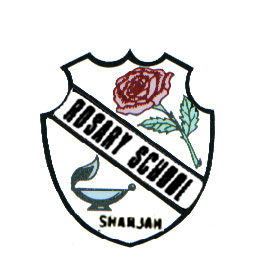 SUB: MATHEMATICS     2018 - 2019TERM - 2 WORKSHEET -1            GRADE 4 …….Name : …………………...…..…       Roll no. : ……….Date : ………………..   Find the exact answer: 110  +7018       B) 81      C)180        D)810Estimate 123 + 685. The sum is between which numbers?              A) 400 and 600                                            B) 700 and 900                        C) 1,000 and 1,200                                      D) 1,300 and 1,500Find the exact answer: 365 -  56 300          B)309           C)311         D)421Estimate 999 - 103. The difference is in between which numbers?             A) 1,300 and 1,500                                      B) 1,000 and 1,200                        C) 800 and 1000                                          D) 400 and 600Find the exact answer: 145 +   281 +    62 426         B)488          C)946          D)1,046 Which of these letters has a line of symmetry?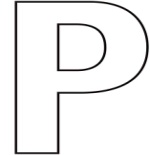 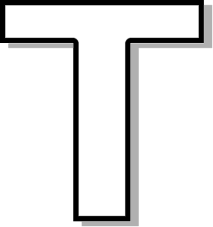 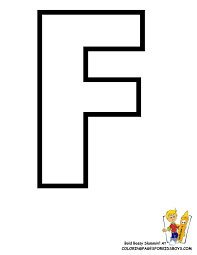 P        B)T       C)F          7) What was the temperature at 9:00 A.M. in Springfield on Day 3?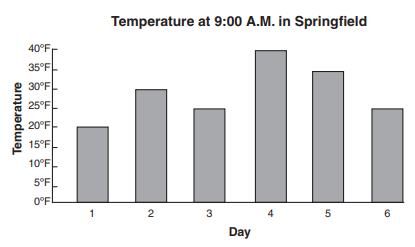                    A) 20°F          B) 25°F               C)30°F             D)35°F8) Compare the shaded regions. Which symbol belongs in the square?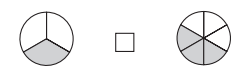       A) <           B)>         C) =         D)None of them.9) Look at the pattern below.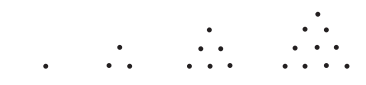 If the pattern continues, how many dots will be in the next triangle? A) 5          B) 10            C) 15                      D) 2010) What does the p equal in 3 + p = 15?              A) 3            B) 5               C) 12                      D) 1811) Sue is having some friends over for pizza. She surveyed what toppings they would like on their pizza.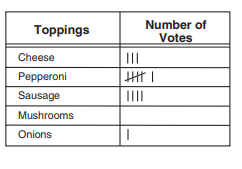 What can Sue most likely conclude from her survey? More of Sue’s friends like cheese than pepperoni pizzaSausage is the group’s second-favorite type of pizzaA pizza with both pepperoni and mushrooms should be orderedSue needs to order only one onion pizza.12) The table shows the average (mean) temperature for several years in Thomas’ hometown.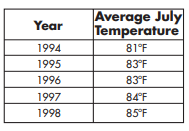 By how much did the average (mean) temperature increase from 1995 to 1998? 2°F       B) 3°F          C) 4°F          D) 5°F13) Mrs. Barber’s class kept track of how many pages they read during the school year. Each star on the pictograph stands for 50 pages.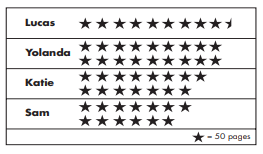 How many pages did Lucas read? A) 425            B) 450            C) 475             D) 50014) This graph shows the number of each kind of item Marcia recycled last week.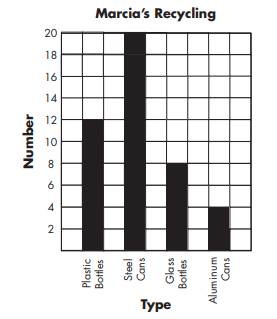 How many more plastic bottles than glass bottles did Marcia recycle?A) 2          B)4         C)8            D)1215) When 10 is dropped into this machine, it comes out as 5.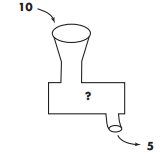 When 16 is dropped in, it comes out as 8. When 4 is dropped in, it comes out as 2. If 8 is dropped into the machine, what number will it come out as?A)3         B)4           C)5                 D) 6